Electrical challenge Simple Circuit 1*REMBER COMPONENTS COULD BE BROKEN OR BATTERIES USED UPChallenge: Using ALL the materials found in this box light the LEDMaterials List:3v lithium battery1 sewable battery holder2 alligator clips1 LEDWhen done take all components apart including removing the Battery and return to original containerElectrical challenge Simple Circuit 2*REMBER COMPONENTS COULD BE BROKEN OR BATTERIES USED UPUsing the materials found in this box spin the motorMaterials List:2 1.4V AA batteriesdouble a battery holderhobby motor2 alligator clipsElectrical challenge Simple Circuit 3*REMBER COMPONENTS COULD BE BROKEN OR BATTERIES USED UPChallenge: Using ALL the materials found in this box light the angler fishMaterials List:3v lithium battery1 sewable battery holder2 alligator clips1 picture with ledWhen done take all components apart including removing the Battery and return to original containerElectrical challenge Simple Circuit 4*REMBER COMPONENTS COULD BE BROKEN OR BATTERIES USED UPChallenge: Using ALL the materials found in this box Buzz the buzzerMaterials List:3v lithium battery1 sewable battery holder2 alligator clips1 buzzerElectrical challenge Simple Circuit 5*REMBER COMPONENTS COULD BE BROKEN OR BATTERIES USED UPChallenge: Using ALL the materials found in this box light the LEDMaterials List:3v lithium battery1 led on a two pipe cleanersWhen done take all components apart including removing the Battery and return to original containerElectrical challenge Card Parallel Circuit 1Using the materials found in this box light up both the LEDsMaterials List:3v lithium batterysewable battery holder2 alligator Clips2 LED (similar Voltage)When done take all components apart including removing the Battery and return to original containerElectrical challenge Parallel circuit 2Using the materials found in this box spin the motor in and light the LEDMaterials List:2 1.5V batteries1 battery holders2 snap circuit “wire”1 Snap Circuit LEDs1 snap circuit motorWhen done take all components apart including removing the Battery and return to original containerElectrical challenge Card Parallel circuit 3Using the materials found in this box light both LEDsMaterials List:1 Lithium 3V batteryLEDs on a card3 V lithium battery1 sewable battery holderElectrical challenge Card Parallel circuit 4Using the materials found in this box make the LEDs light orangeMaterials List:1 Lithium 3V battery1 LED with 3 legs 1 sewable battery holder2 alligator clipsWhen done take all components apart including removing the Battery and return to original container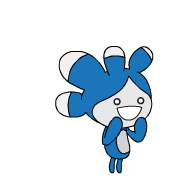 